Document de synthèse  candidat individuel	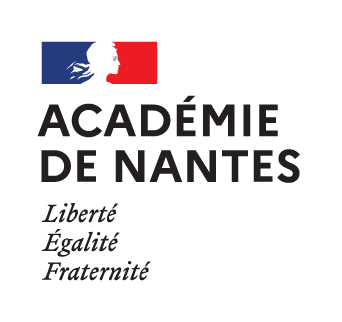                                       BACCALAURÉAT GÉNÉRAL -  Cinéma-audiovisuel                         ÉPREUVE ORALE DE spécialité TERMINALE - Session 20…….Document à remplir numériquement, à imprimer et à « transmettre » au jury au plus tard quinze jours avant l'épreuve, accompagné de la réalisation du candidat et  de son carnet de créationCe document ne peut excéder une page.								Date, nom et signature du candidat				Nom - prénom du candidat                   Réalisation du candidat                             (Titre et durée)Œuvres vues et étudiées dans le cadre des programmes, lectures, travaux engagés, rencontres, fréquentation de festival, etc. (descriptif sommaire).